Lekcja         		 27.04.                         			 KLASA V bTemat: Krajobraz sawanny. Podręcznik str. 127 -  130 i 133Do tej lekcji nie wykonujemy ćwiczeńZajęcia zaczynamy od pracy z atlasem.  Należy znaleźć na mapie krajobrazowej świata – zasięg sawann.Następnie proszę  obowiązkowo zapoznać się z materiałem przedstawionym w poniższym filmiku    https://www.youtube.com/watch?v=dnRgqCD0TDkW zeszycie:Zasięg występowania sawann.Roślinność.Zwierzęta. Na następnej stronie znajduje się karta pracy, którą należy wydrukować i wkleić  lub przepisać do zeszytu pod tematem lekcji. Proszę pisać starannie, na końcu podpisać (nazwisko i imię - klasa), a następnie zrobić zdjęcie i wysłać je na Messengera (Iwona Górecka). Termin przesyłania do 04.05.Na koniec w ramach utrwalenia materiału proszę wykonać krótkie ćwiczenia interaktywne : Teleturniej:   https://wordwall.net/pl/resource/516601/biologia/sawanna  Pary:  https://wordwall.net/pl/resource/993167/znajd%C5%BA-par%C4%99-sawanna  Znajdź słowa  https://wordwall.net/pl/resource/519012/geografia/sawanna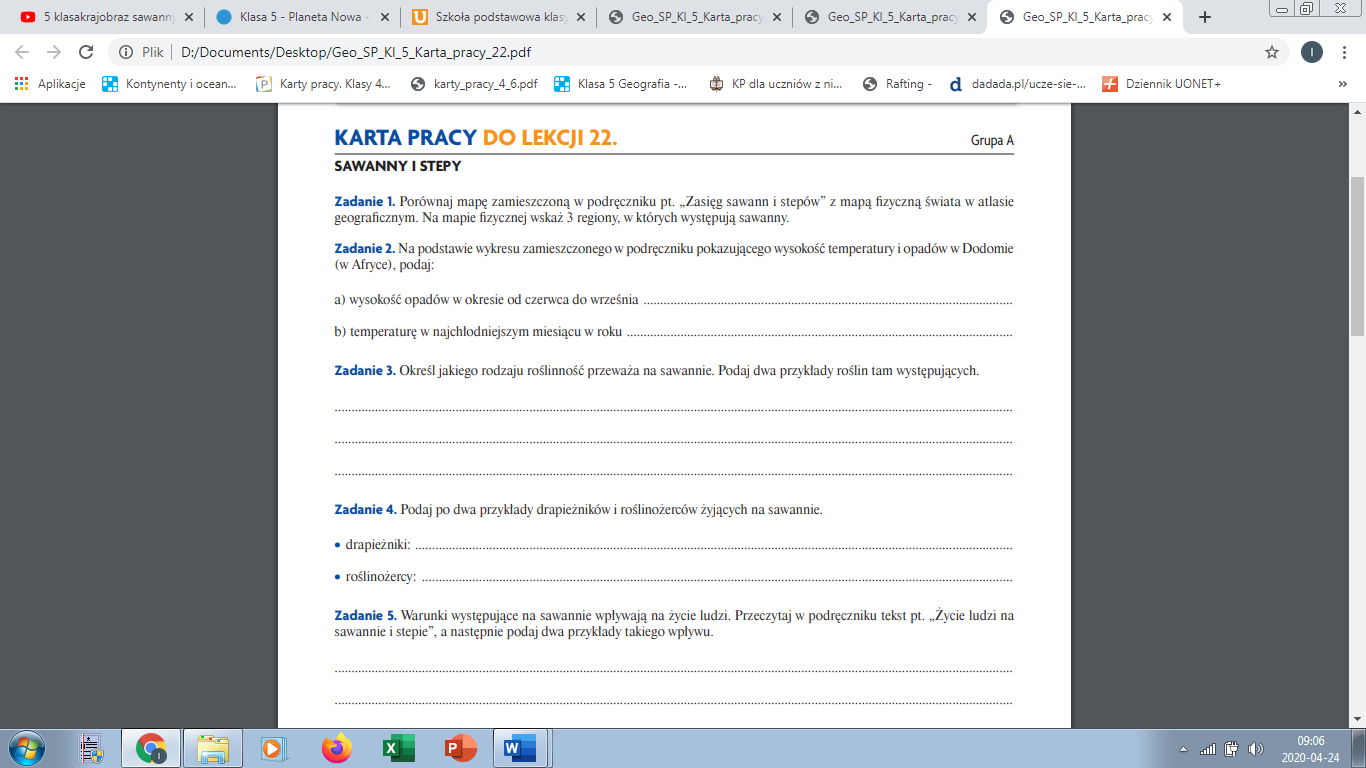 